Приложение 4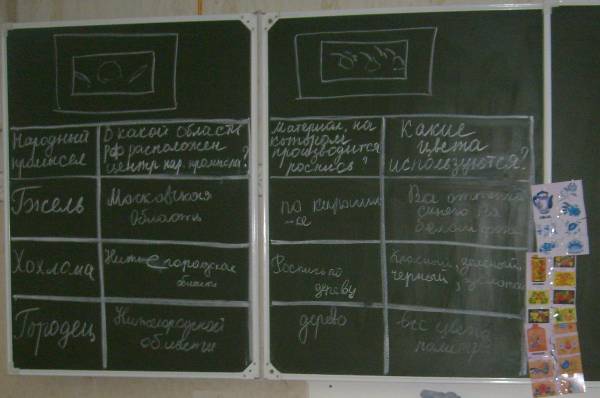 Народный промыселВ какой области РФ расположен народный промыселМатериал, на котором производится росписьКакие цвета используютсяГжельХохломаГородец